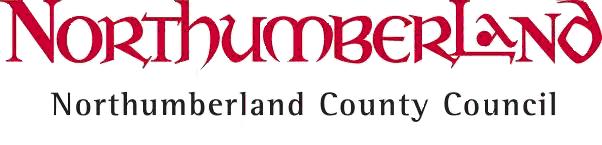 SCHOOLS FORUM16 September 2015School Balances as at 31 March 2015PURPOSE OF REPORTTo inform Schools Forum of the position regarding School Balances as at 31 March 2015.RECOMMENDATIONSSchools Forum members are recommended to note the contents of the report and the attached Appendices.BACKGROUND   All maintained schools submitted their return regarding the use of School Balances as at 31 March 2015. No maintained school still open at 1 September 2015 was in breach of the limits, set out in the Scheme for Financing Schools, after commitments.Overall School Balances have decreased by 19.9%.  But there are differences within the different phases :First/Primary Schools	Balances have decreased by £560k (11%)Middle Schools		Balances have decreased by £478k (33%)High/Secondary Schools	Balances have decreased by £963k (46%)Special Schools		Balances have increased by £92k (8%)Wellbeing and Community Health Services GroupBusiness Support 